Date of Application: Fees:Home-based: $50.00 AnnuallyCommercial: $200.00 Bi-Annually BILLING/MAILING ADDRESSCare of: BUSINESS CONTACTADDITIONAL INFORMATIONWebsite:  Business Description:  Number of Employees:  Business Start Date:  Legal Business Status: STATE/FEDERAL INFORMATIONFederal Employer Identification Number: State Tax Identification Number: State Contract License Number:  DBA File Number:  BOND/INSURANCE INFORMATIONBond Information (Water Contractors/Peddlers ONLY):Name:  Bond Amount:  Insurance Information:Company Name: Policy: OTHERBuilding Owner Information:Company: Name: Email:  Security Company Information:Company: Contact: Phone:  Type:   Burglar         Fire       Burglar & FireBUILDING INFORMATIONLocation Description:Electrical: Gas/Propane:  Water: Shutoff Panel:  Meter:  Hazardous Materials on Property:   NO             YES (ATTACH LIST OF ALL MATERIALS)Fire Hydrant on Property:  NO             YESSprinkler System:  NO             YESOutside Lighting:   NO             YESFire Department:   NO             YESTotal Building Square Footage: Business Sign on Site:  NO             YES           If yes, size of sign:HAZARDOUS MATERIALSMaterial Safety Data Sheet (MSDS):   NO             YES    If yes, a copy MUST be emailed to                                                                                                                           JJSUMPTERFIRE@GMAIL.COMRapid Entry Key Box System:   NO             YES     If yes, where: **Under the “Right to Know” law, if you have any hazardous materials, chemical or flammables on the property.  You MUST have a material safety data sheet manual or folder on site.   OFFICE USE ONLY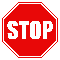 Parcel ID:Lot Size:Off Street Parking:Zoning: 